                            Supplementary Material file forHousing affordability and poverty in Europe:On the deteriorating position of market rentersFigure 1.1. Trends in average housing cost burden 2005-2018, excluding mortgage principal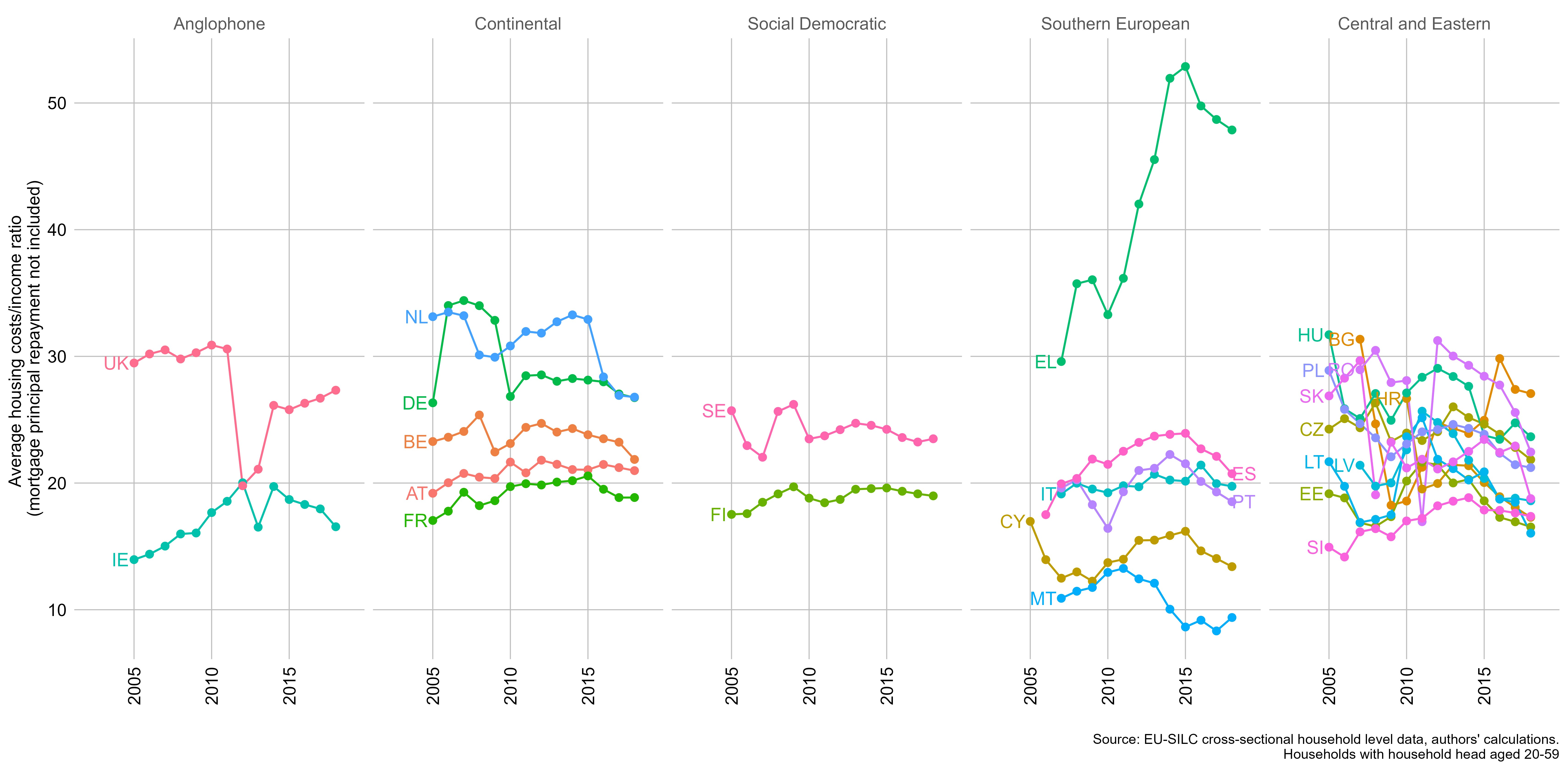 Figure 1.2 Trends in EU Housing Cost Overburden 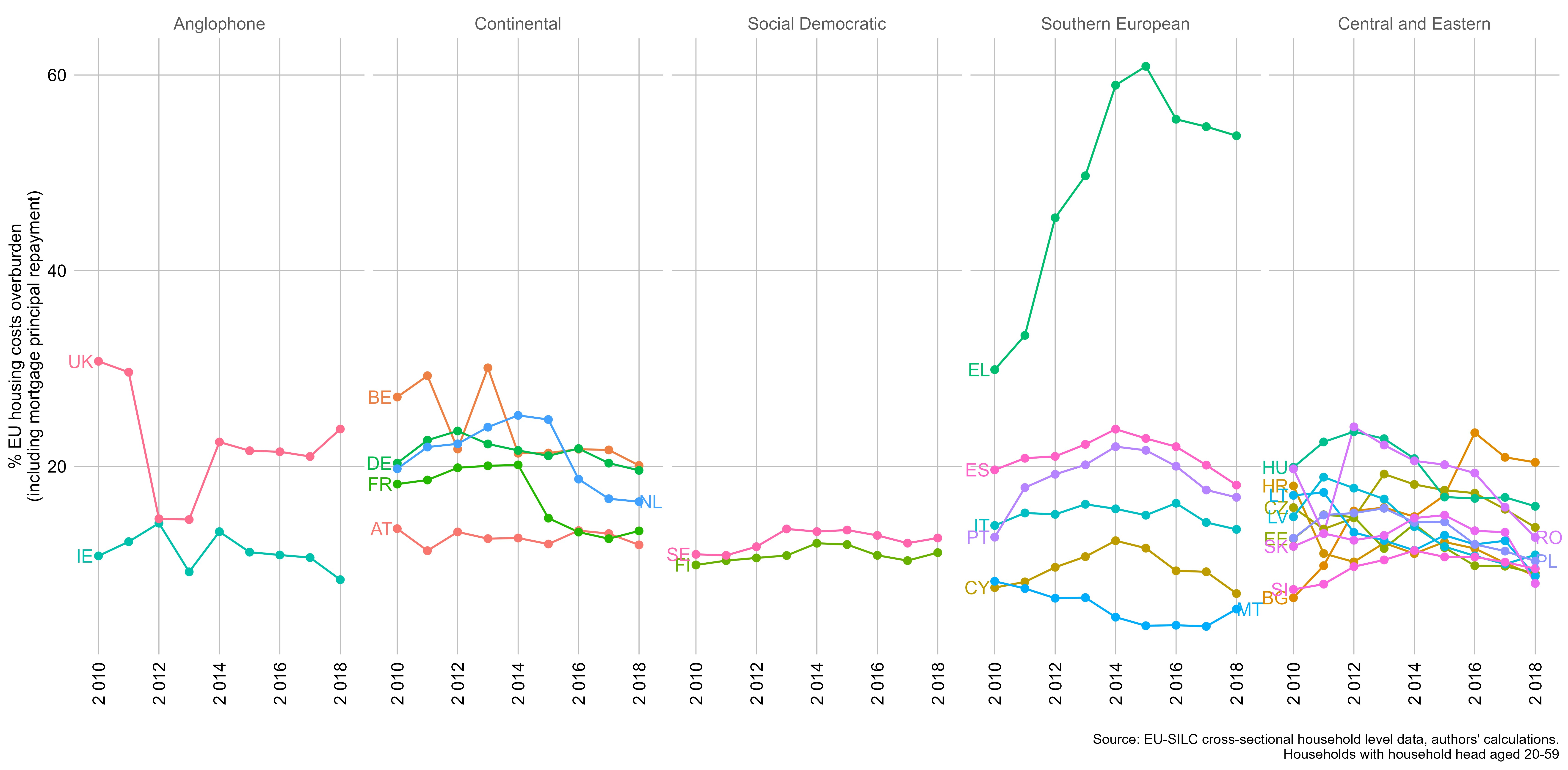 Figure 1.3 Trends in High Cost Low Income measure of housing affordability (joint experience of EU Housing Cost Overburden and AHC poverty)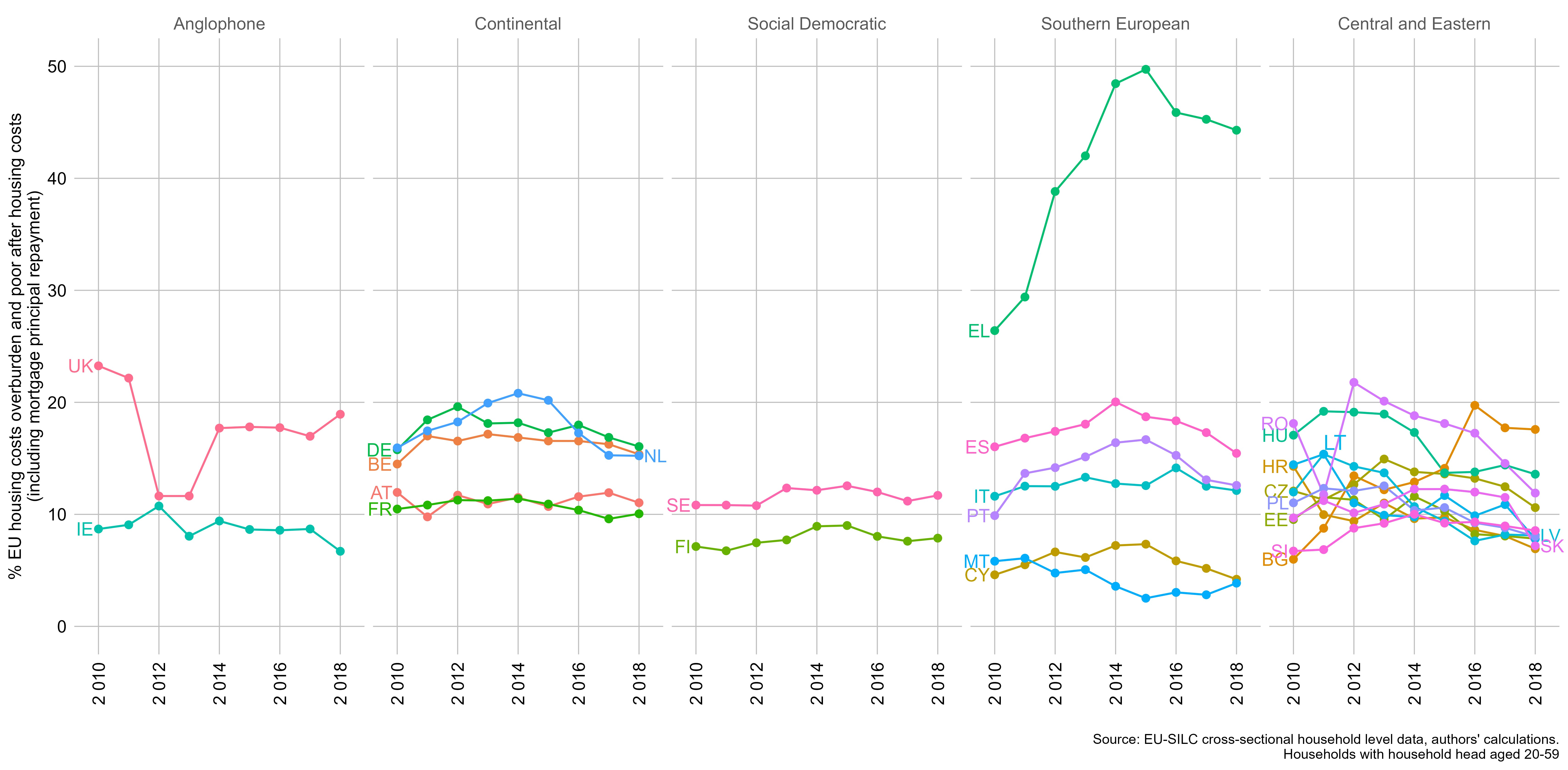 Figure 1.4. Percentage of respondents claiming that housing costs are ‘a heavy burden’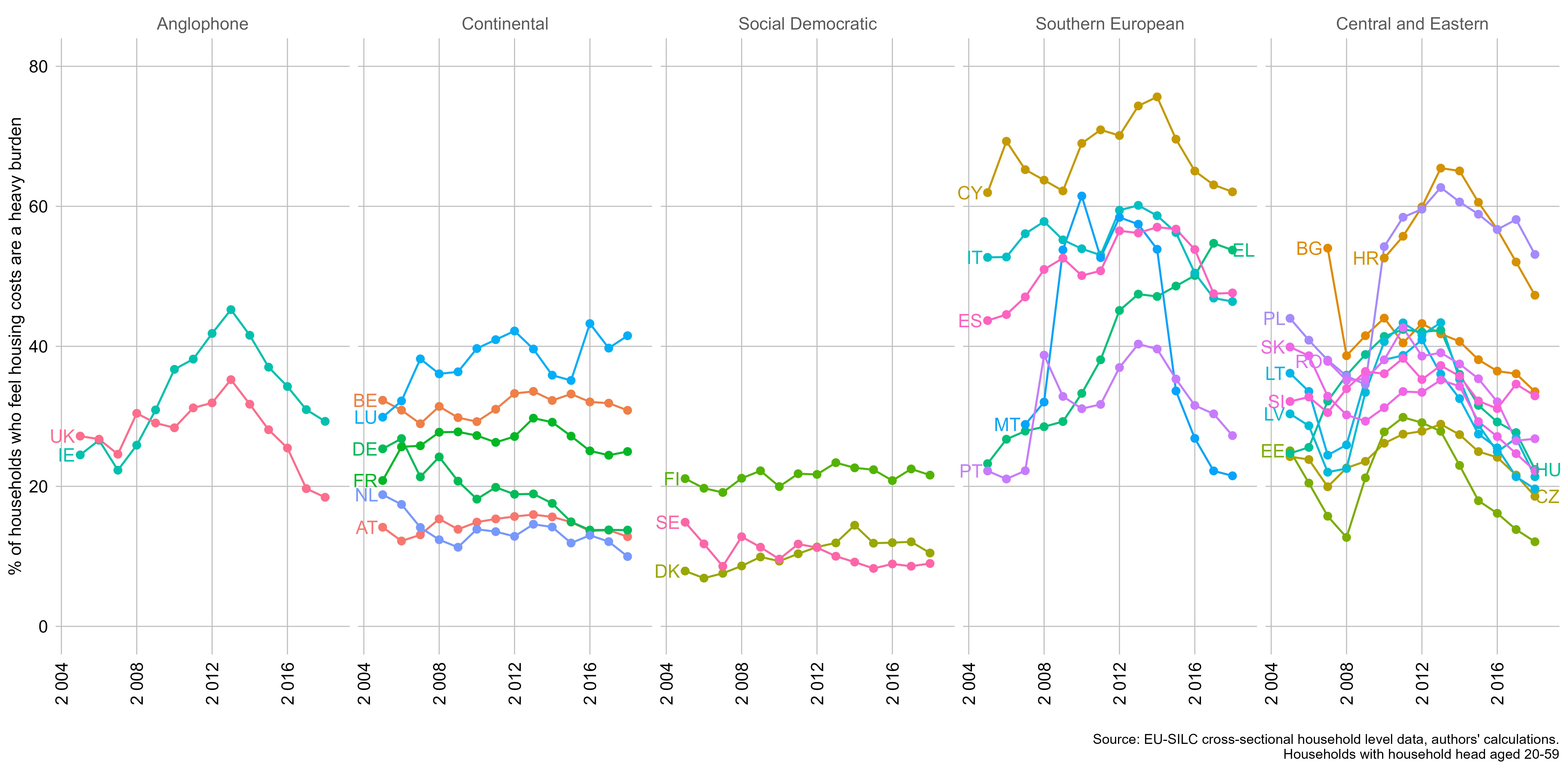 Figure 2.1. Overlap between dependent variables by country and tenure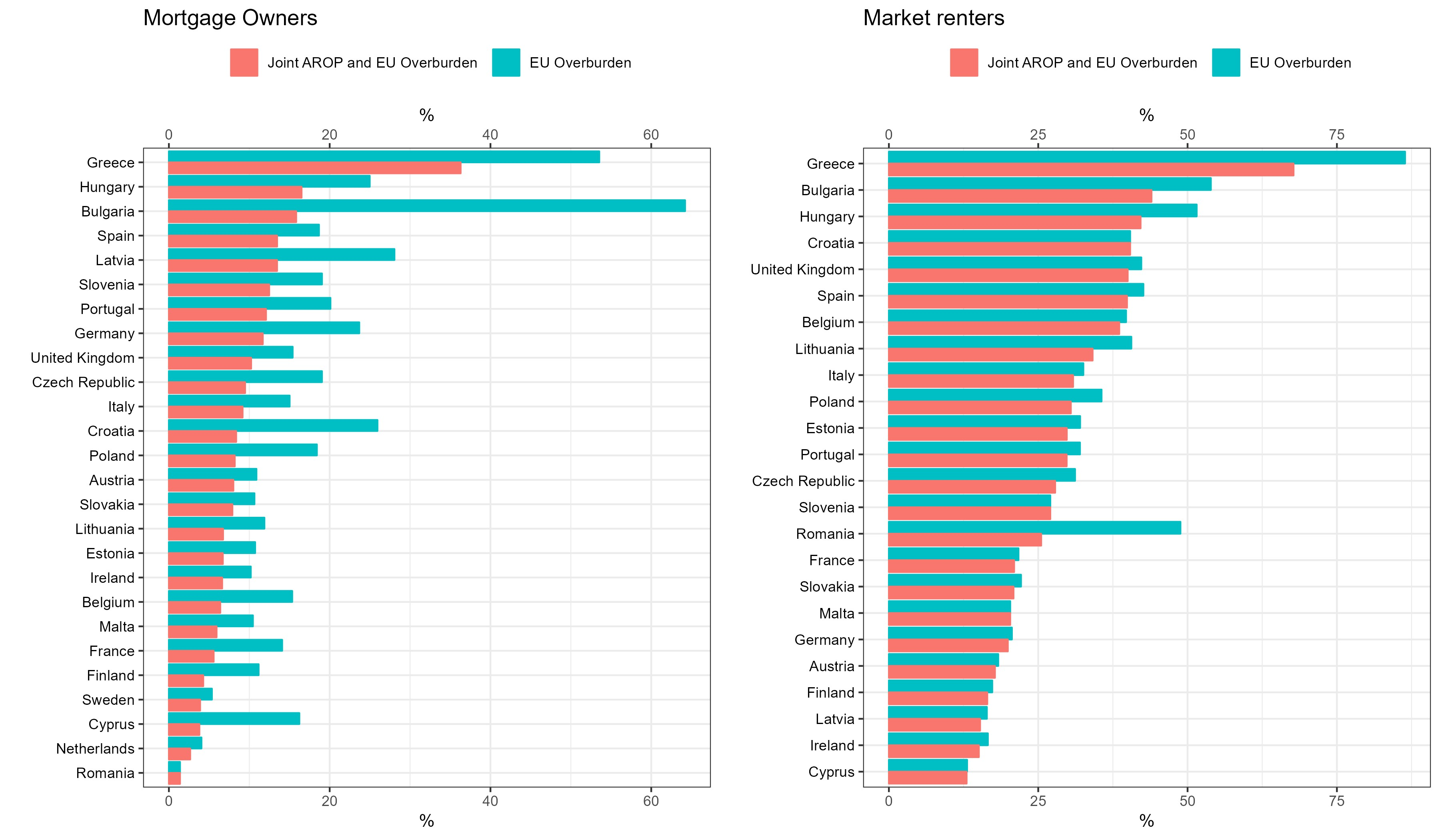 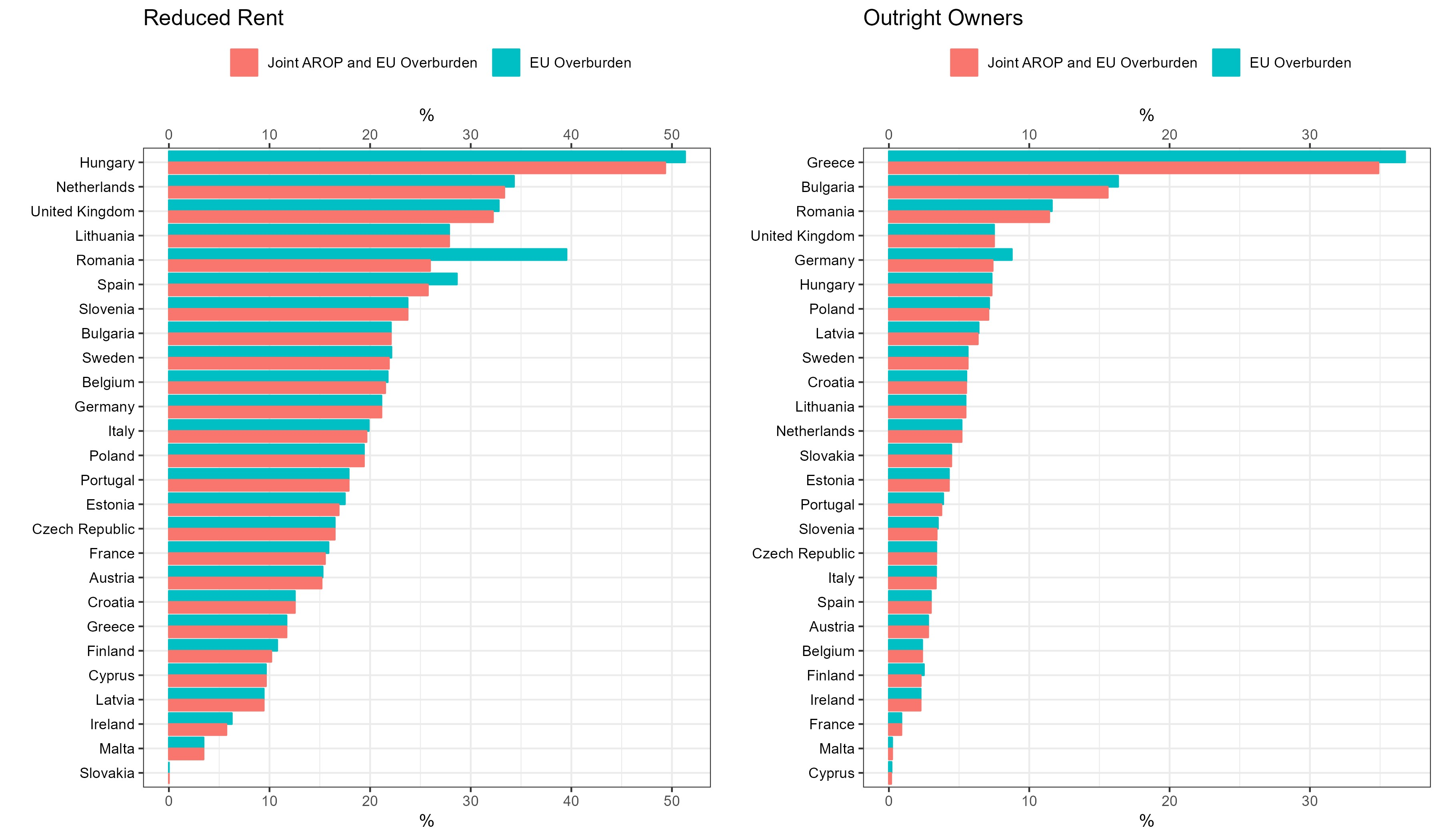 Figure 3.1. Decomposition of median housing cost burdens, incomes and housing costs – all hhs 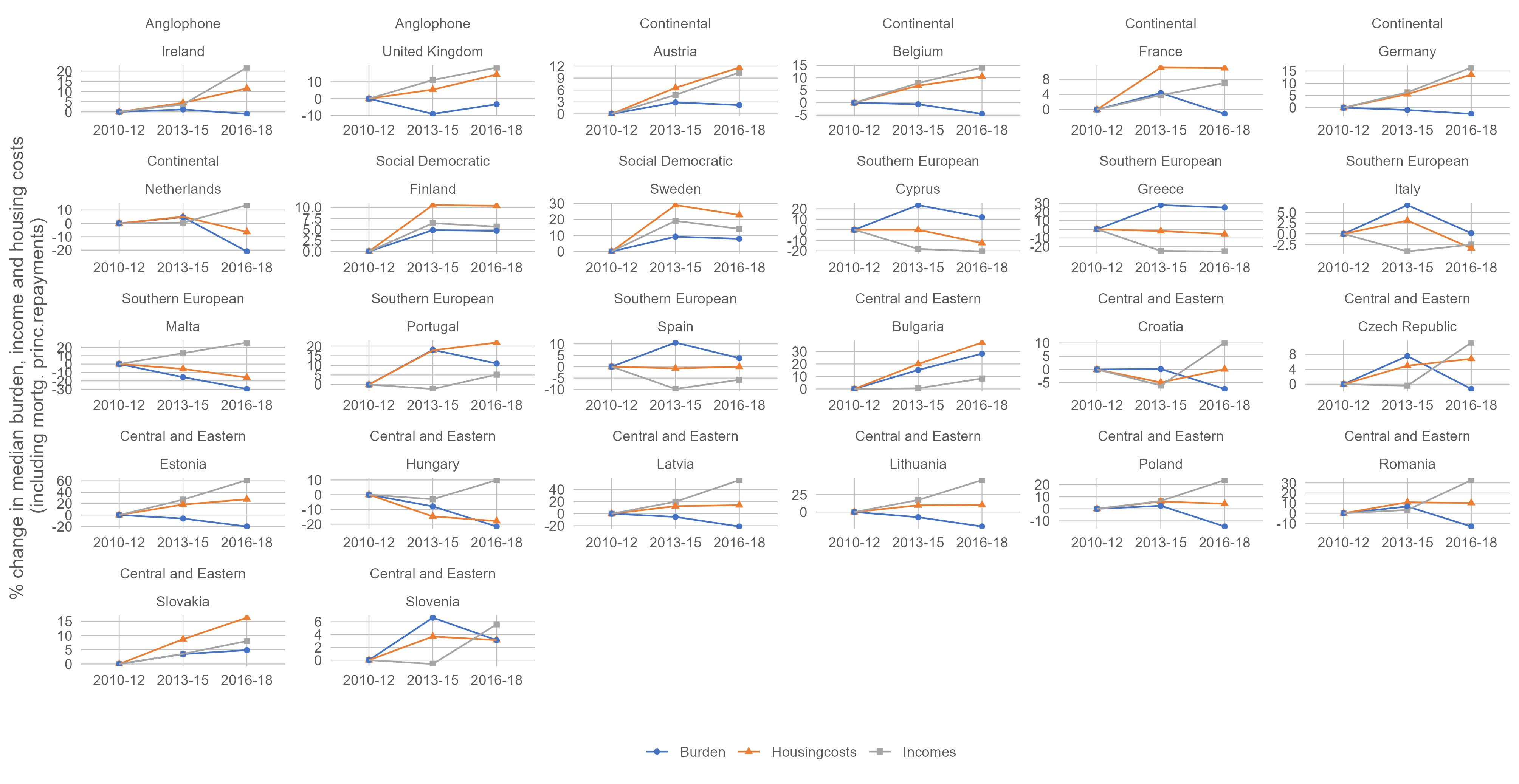 Figure 3.2. Decomposition of mean housing cost burdens, incomes and housing costs – all hhs 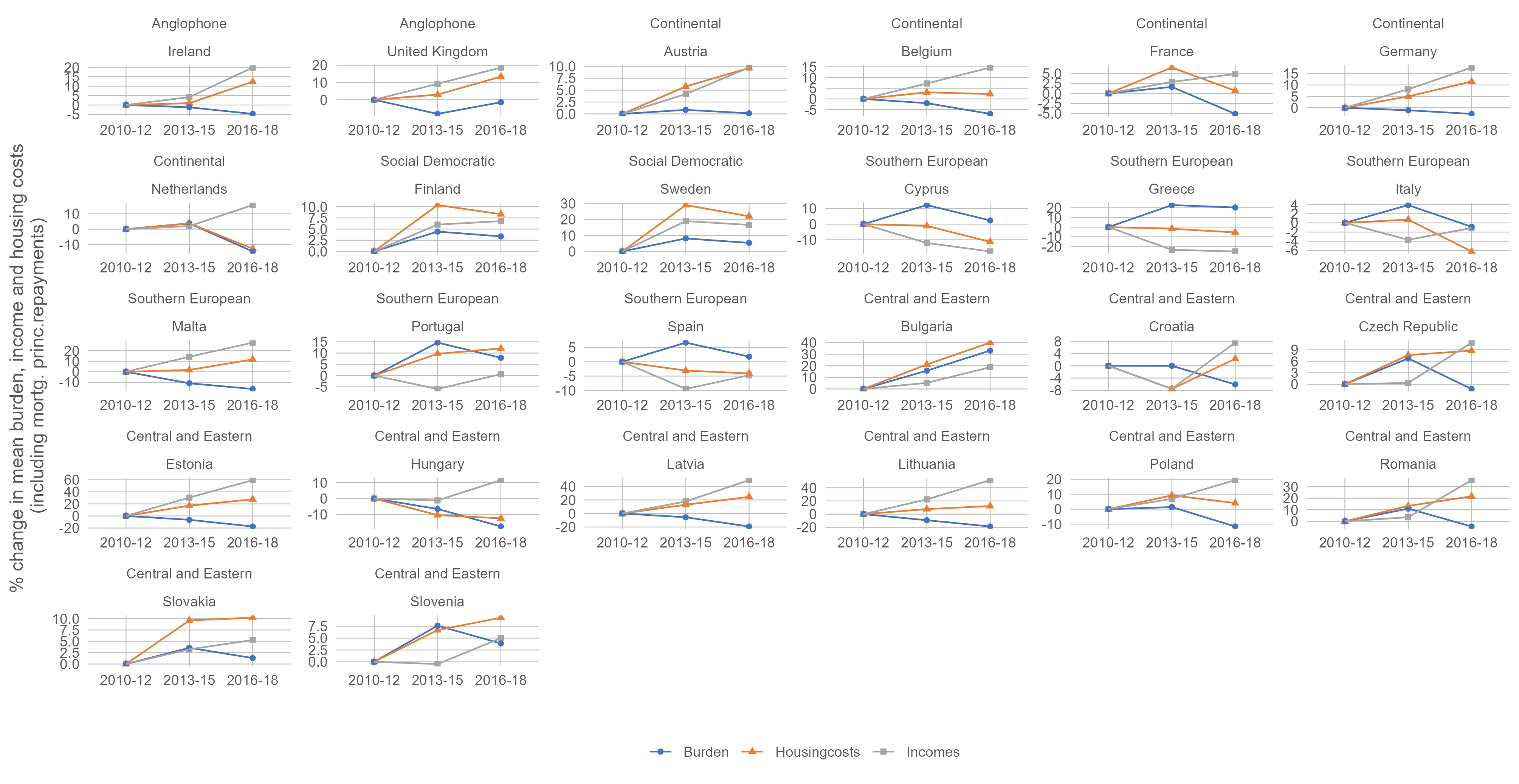 MICRO ANALYSIS Table 1.1. Multi-level logistic regression model estimating incidence of High Cost Low Income measure of housing affordability MACRO ANALYSISTable A2. Descriptive statistics for macro-level variables  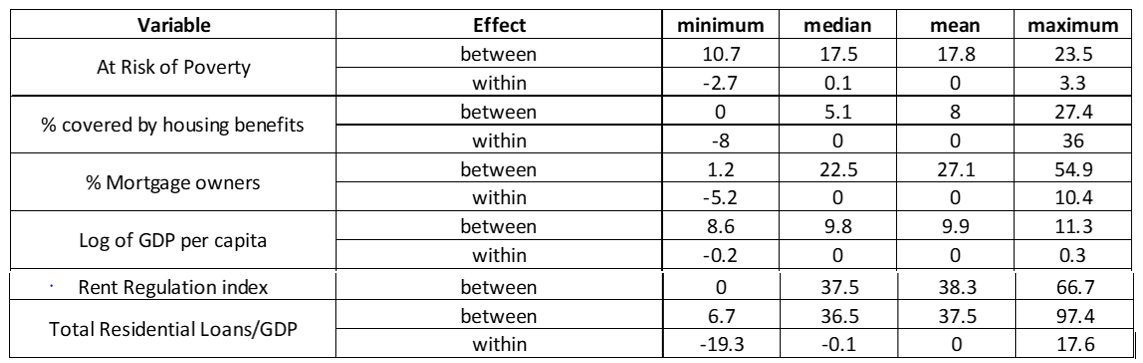 M1M1M2M2M3M3M3bM3bPredictorsLog-OddsLog-OddsLog-OddsLog-OddsLog-OddsLog-OddsLog-OddsLog-Odds(Intercept)-2.01 ***-2.01 ***-1.52 ***-1.52 ***-2.21 ***-2.21 ***-2.15 ***-2.15 ***2014 (ref: 2010)0.15 ***0.15 ***0.15 ***0.15 ***0.12 **0.12 **0.080.082018-0.10 *-0.10 *-0.10 *-0.10 *-0.17 ***-0.17 ***-0.31 ***-0.31 ***Market-rate tenant (ref: Mortgaged homeowner)1.13 ***1.13 ***1.04 ***1.04 ***0.82 ***0.82 ***0.64 ***0.64 ***Outright owner-0.82 ***-0.82 ***-0.86 ***-0.86 ***-0.95 ***-0.95 ***-0.95 ***-0.95 ***Rent free-0.60 ***-0.60 ***-0.74 ***-0.74 ***-1.04 ***-1.04 ***-1.03 ***-1.03 ***Below-market rate tenant0.81 ***0.81 ***0.67 ***0.67 ***0.45 ***0.45 ***0.44 ***0.44 ***Semi-detached (ref: Detached)-0.23 ***-0.23 ***-0.24 ***-0.24 ***-0.23 ***-0.23 ***Apartment in a building
with<10 dwellings-0.21 ***-0.21 ***-0.30 ***-0.30 ***-0.30 ***-0.30 ***Apartment
or flat in a building
with>=10 dwellings-0.29 ***-0.29 ***-0.40 ***-0.40 ***-0.39 ***-0.39 ***Number of rooms (recoded)-0.19 ***-0.19 ***-0.01 ***-0.01 ***-0.01 ***-0.01 ***Intermediate area (ref: Densely-populated)-0.07 ***-0.07 ***-0.05 ***-0.05 ***-0.05 ***-0.05 ***Thinly-populated0.010.010.03 ***0.03 ***0.03 ***0.03 ***Area info missing0.51 ***0.51 ***0.40 ***0.40 ***0.40 ***0.40 ***Single person
HH (ref: Two adults, no children)1.17 ***1.17 ***1.17 ***1.17 ***Single parent
HH1.02 ***1.02 ***1.02 ***1.02 ***Two adults, children0.11 ***0.11 ***0.11 ***0.11 ***Other HH, no
children-0.49 ***-0.49 ***-0.50 ***-0.50 ***Other HH, children-0.33 ***-0.33 ***-0.33 ***-0.33 ***Household size-0.01-0.01-0.01-0.01EU national (ref: National)0.53 ***0.53 ***0.53 ***0.53 ***Non-EU national0.70 ***0.70 ***0.70 ***0.70 ***Household head 20-29 (ref: 40-49)0.51 ***0.51 ***0.52 ***0.52 ***Household head 30-39-0.04 ***-0.04 ***-0.04 ***-0.04 ***Household head 50-590.14 ***0.14 ***0.14 ***0.14 ***Market-rate tenant*20140.14 ***0.14 ***Market-rate tenant*2018 0.47 ***0.47 ***ObservationsObservations1160581116058111230821123082111451511145151114515Marginal R2 / Conditional R2Marginal R2 / Conditional R20.126 / 0.2060.126 / 0.2060.135 / 0.2070.135 / 0.2070.204 / 0.3150.204 / 0.3150.206 / 0.315AICAIC822614822614717590717590678077678077677567* p<0.1   ** p<0.05   *** p<0.01* p<0.1   ** p<0.05   *** p<0.01* p<0.1   ** p<0.05   *** p<0.01* p<0.1   ** p<0.05   *** p<0.01* p<0.1   ** p<0.05   *** p<0.01* p<0.1   ** p<0.05   *** p<0.01* p<0.1   ** p<0.05   *** p<0.01* p<0.1   ** p<0.05   *** p<0.01* p<0.1   ** p<0.05   *** p<0.01Note: All models are run on data using 27 countries (level 3) and 9 years (level 2). Period dummies for each year included in the models but, aside from 2014 and 2018, are supressed here.Note: All models are run on data using 27 countries (level 3) and 9 years (level 2). Period dummies for each year included in the models but, aside from 2014 and 2018, are supressed here.Note: All models are run on data using 27 countries (level 3) and 9 years (level 2). Period dummies for each year included in the models but, aside from 2014 and 2018, are supressed here.Note: All models are run on data using 27 countries (level 3) and 9 years (level 2). Period dummies for each year included in the models but, aside from 2014 and 2018, are supressed here.Note: All models are run on data using 27 countries (level 3) and 9 years (level 2). Period dummies for each year included in the models but, aside from 2014 and 2018, are supressed here.Note: All models are run on data using 27 countries (level 3) and 9 years (level 2). Period dummies for each year included in the models but, aside from 2014 and 2018, are supressed here.Note: All models are run on data using 27 countries (level 3) and 9 years (level 2). Period dummies for each year included in the models but, aside from 2014 and 2018, are supressed here.Note: All models are run on data using 27 countries (level 3) and 9 years (level 2). Period dummies for each year included in the models but, aside from 2014 and 2018, are supressed here.Note: All models are run on data using 27 countries (level 3) and 9 years (level 2). Period dummies for each year included in the models but, aside from 2014 and 2018, are supressed here.